İKİZCE MESLEK YÜKSEKOKULUÖĞRENCİ STAJ DOSYASI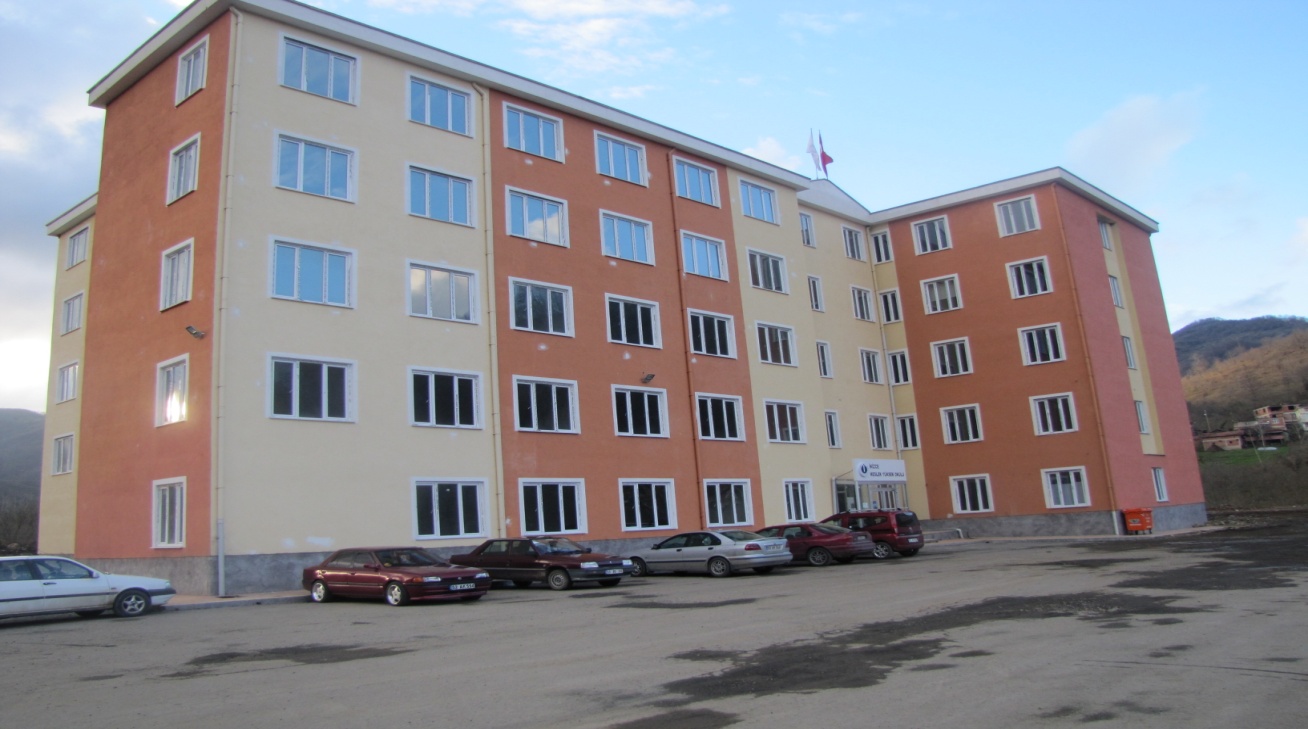 ÖĞRENCİNİNADI SOYADI	: ………………………………………………..……..BÖLÜMÜ		: ………………………………………………………PROGRAMI	: ………………………………………………………NUMARASI	: ………………………………………………………STAJ BAŞLANGIÇ TARİHİ		: ..…. / …... / ……....STAJ BİTİŞ TARİHİ			: …... / …... / ……....STAJ SÜRESİ				: ………......İş Günü